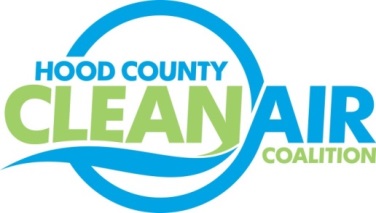 Meeting: Tuesday, August 5, 2014American Town Hall220 N. Travis Street, Granbury, Texas 760488:30-9:30 a.m.AgendaCall Meeting to OrderEPA Updates – Carrie PaigeReview of the Current Ozone Standard Status of the Implementation Rule for the Current Ozone Standard Energy Efficiency – Randy Harding of Luminant Regional Updates – Michelle McKenzieAir Quality Technical Meeting: August 12, 2014, 10:00 AMNatural Gas Vehicle Procurement: Navigating through the State Contract: August 21, 2014, 10:00 AM TCEQ TERP Workshop: Drayage Trucks; Thursday, September 4, 2014 – more details/exact times to be determined later (will include a Spanish session)Air Quality Funding Opportunities Local Updates - Michelle McKenzieAir North Texas Conference Call ReportOzone Season UpdateRider 8 StatusAir Quality Planning Conference Expense Approval ProcessPropane Infrastructure Meeting Follow UpDiscussionAdjourn 